TINJAUAN HUKUM ISLAM TERHADAP PROSES PEMINANGAN (POHEPORAE) STUDI KASUS DI KEC. WANGI – WANGI KAB. WAKATOBI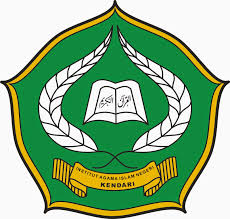 SKRIPSIDiajukan Untuk Memenuhi Syarat-Syarat Mencapai Gelar Sarjana Hukum Islam Pada Fakultas Syariah Program Studi Ahwal Al-Syakhsiyyah (AS)Oleh	:NARTINim: 12020101012FAKULTAS SYARIAHINSTITUT AGAMA ISLAM NEGERI (IAIN) KENDARI2015